Инструментоведение, Теор., курс 1. группа 1, 29.04.2020                             Колокольчики (Campanelli)                    Колокольчики, называемые   ещё    металлофоном,  состоят   из   набора   металлических  пластинок   различной  величины,  расположенных  в  хроматическом   порядке,  соответствующим   фортепианной  клавиатуре.   Звук  на  них   извлекается    посредством     ударов    по   пластинкам    ручными   молоточками.   Кроме   этого  вида   существуют   колокольчики  с   клавишным    механизмом.   .  Внешне   они    представляют     как  бы   маленькое  игрушечное   фортепиано. (только  без  ножек).  По   звучности    колокольчики   с   ручными   молоточками   значительно   лучше   клавишных.    Звуковой   объем   колокольчиков  от  до  первой   октавы    до  ми   третьей;   по  реальному  же   звучанию ---  на   октаву  выше  написанного.Этот   инструмент    относится   к    области    очень    высокого   звучания. (перечислите   другие   инструменты  очень  высокого   звучания. которые  вы  знаете) .   Тембр   колокольчиков   с  ручными  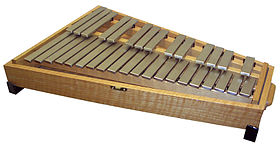  молоточками -----яркий,  звонкий, серебристый, и   звук  его   довольно   продолжительный.   Тембр   колокольчиков   клавишных   резче   и   суше, а   продолжительность   звука  короче.Техническая   подвижность    как   тех,   так   и    других    колокольчиков    значительная, но    у    клавишных   имеется  ряд  преимуществ, вытекающих   из  чисто   фортепианной   техники.     Впрочем,  оба   инструмента    не  используются   в   плане   виртуозно-техническом,  так  как  быстрая  последовательность   их   звука   создает  непрерывный  звон, утомительный   для   слуха.     Колокольчики   хорошо  соединяются   с   инструментами   всех  групп,   особенно   удачно   с   арфой, флейтой ,  pizzicato      скрипок.    Нотируются   колокольчики  на   пятилинейном    нотном    стане   в    скрипичном   ключе. В  оркестровке   колокольчики   используются   преимущественно  в   декоративно-красочном, а  также  в  программно-изобразительном   плане.    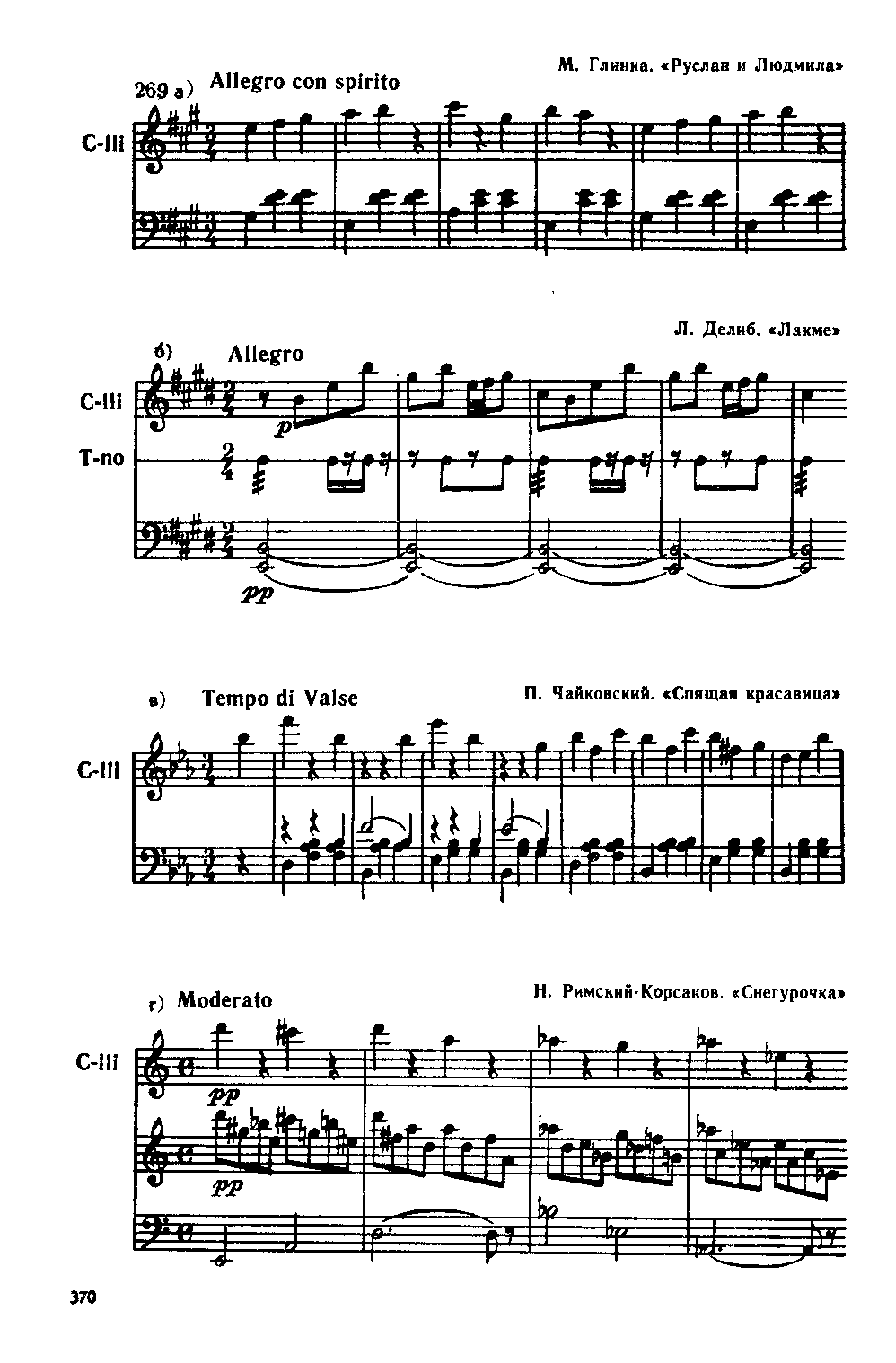 Некоторые произведения, в которых используются колокольчики:Моцарт — опера «Волшебная флейта»;Делиб — опера «Лакме» («Ария с колокольчиками»);Чайковский — Итальянское каприччио;Дюка — симфоническое скерцо «Ученик чародея»;Прокофьев — Концерт для фортепиано с оркестром № 1 Des-durХиндемит — Концерт для кларнета с оркестромЗадание:  а)   ознакомиться   с   внешним   видом   колокольчиков   двух   типов. Уметь   определять  тембр  на  слух. b)   прослушать    произведение     :   П. Дюка.    Симфоническое   скерцо " Ученик  чародея" . и  определить   фрагменты  с  колокольчиками  на  слух.   https://www.youtube.com/watch?v=t87hyYrOuGM   Литература:  Н.  Зряковский, " Общий  курс  инструментоведения" , глава 24, стр. 369-370.